Самые чистые города России: рейтинг Domofond.ruСпециалисты Domofond.ru выяснили, как местные жители оценивают чистоту своих городов. На основе исследования аналитики составили рейтинг чистоты 100 крупнейших населенных пунктов Российской Федерации и сравнили результаты с данными 2016 года.Обзор исследования В ходе исследования россиянам предлагалось оценить, насколько по 10 балльной шкале они согласны с высказыванием «В моем районе чисто, мусор убирают своевременно». В опросе принял участие 258 441 респондент. По результатам среди 100 крупнейших по численности населения городов России были выбраны лидеры и аутсайдеры. Также специалисты выявили динамику по сравнению с 2016 годом. В среднем по стране опрошенные оценили чистоту городов на 5,7 балла из 10 возможных, что на 0,5 балла ниже аналогичного показателя прошлого года. При этом разница между наиболее и наименее привлекательными с точки зрения чистоты городами и составляет 3,6 балла.Лидеры и аутсайдеры в рейтинге чистоты городов России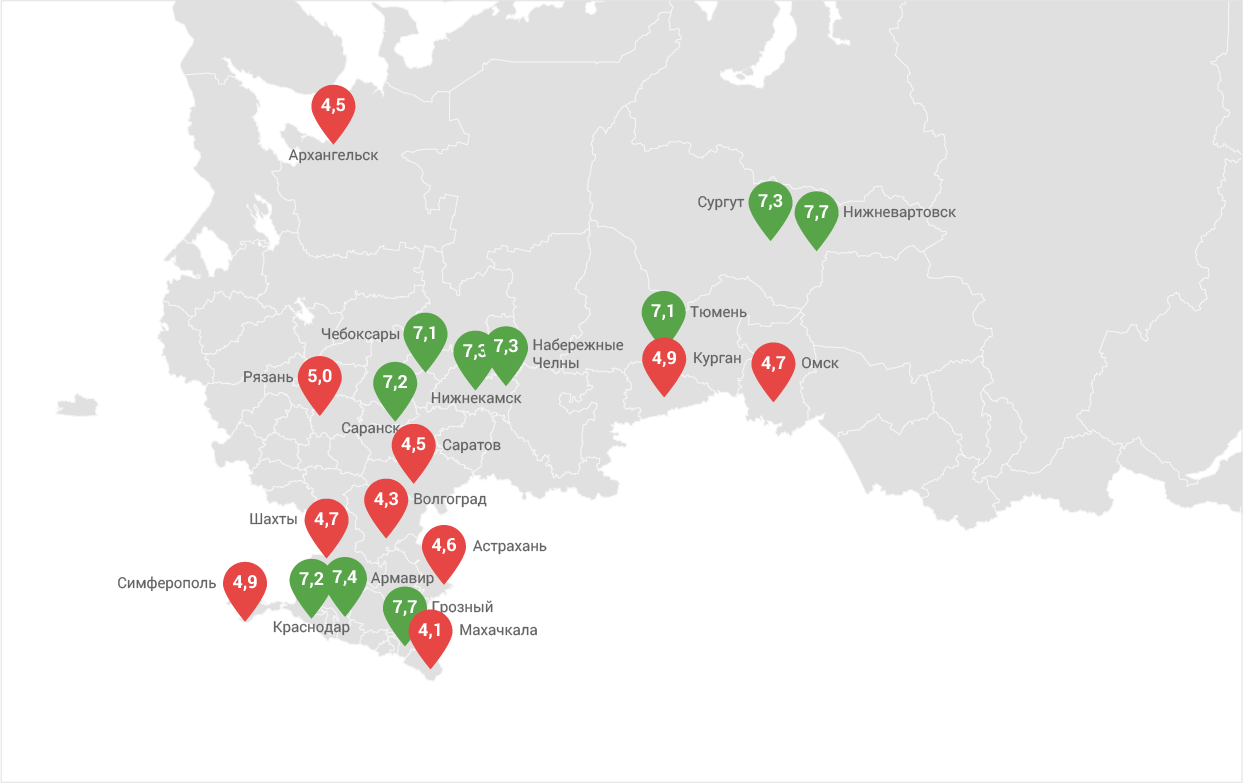 Самые чистые города РоссииПервые два места рейтинга, как и в прошлом году, заняли Грозный и Нижневартовск. Жители обоих городов оценили свои населенные пункты на 7,7 балла. Так, грозненцы отмечают «красоту и чистоту» во многих районах города, а нижневартовцы – «идеальный порядок».Замыкает тройку лидеров Армавир, переместившийся на одну строку вверх. Нижнекамск, напротив, опустился на четвертое место, однако жители по-прежнему отмечают, что в городе «чисто, убрано всегда».В первую десятку вошли также еще по одному представителю ХМАО и Республики Татарстан, Сургут и Набережные Челны. Но если последние сохранили позицию прошлого года, то Сургут поднялся сразу на две строки. Также поднялся в топ-10 Краснодар, а Саранск и Чебоксары, напротив, переместились на одно и два места вниз соответственно. 10 самых чистых городов России (по оценкам местных жителей)В десятку лидеров по критерию «Чистота» ожидаемо не вошли города-миллионнеры. Большинство из них заняли строки во второй половине рейтинга: в диапазоне от 56 до 76 места расположились Уфа (-7 позиций), Красноярск (-6), Нижний Новгород (-9), Екатеринбург (-3), Ростов-на-Дону (+7) и Воронеж (+1).Москву жители столицы оценили на 6,9 баллов, и она заняла 12 место, поднявшись в рейтинге на три пункта по сравнению с 2016 годом. А Санкт-Петербург, наоборот, опустился на три строки до 27 места. Чистоту Северной столицы жители оценили на 6,6 балла.Наименее чистые города РоссииСогласно мнению жителей, самым грязным городом России стала Махачкала. Она набрала 4,1 балла и оказалась на 100 месте. Респонденты отметили, что в городе «очень много мусора, точнее, мало мусорных баков, вокруг имеющихся завалы мусора, полная антисанитария». Кроме того, «даже море загрязнено, невозможно купаться». Стоит отметить, что столица Дагестана входит также в число городов с наименее благоприятной экологической обстановкой. Чуть выше – на 4,3 балла – жители оценили Волгоград, который, как и в прошлом году, занял 99 позицию рейтинга. В городе «не организован вывоз мусора» и «очень мало уделяется внимания уборке мест общественного пребывания». Также на позициях прошлого года остались Саратов, Архангельск, Астрахань и Шахты.10 наименее чистых городов России(по оценкам местных жителей)О Domofond.ruDomofond.ru – это ведущий сайт для поиска недвижимости по всей России: база новостроек, квартиры на продажу и в аренду, загородная недвижимость, коммерческая недвижимость. На сайте представлена аналитика рынка, инструменты для оценки стоимости жилья, рейтинги городов и районов на основе оценок местных жителей, отзывы жителей о своих районах, а также советы о покупке, продаже и аренде жилья, которые легко применить на практике. На сайте также представлен рейтинг «Идеальный район», где собраны мнения и отзывы местных жителей о комфортности проживания в своих городах и районах. Он показывает, как жители оценили свои города по 10 параметрам, а также общие баллы для каждого города. Для СМИ и посетителей сайта разработаны аналитические инструменты. В разделе «Цены» http://www.domofond.ru/tseny можно узнать средние цены на продажу и аренду жилья в любом городе России. Сервис онлайн-оценки квартир «Domofond Оценка» http://www.domofond.ru/ozenka поможет за несколько минут получить информацию об ориентировочной стоимости конкретной квартиры. База Domofond.ru включает миллионы объявлений о продаже и аренде квартир и домов во всех регионах страны. ПриложениеРейтинг чистоты 100 крупнейших городов России (по оценкам местных жителей)Место в 2017 г.Динамика к 2016 г.ГородРегионЧисло респондентов1+1ГрозныйЧеченская Республика1962-1НижневартовскХанты-Мансийский автономный округ5413+1АрмавирКраснодарский край3434-1НижнекамскРеспублика Татарстан35650Набережные челныРеспублика Татарстан9886+2СургутХанты-Мансийский автономный округ8257-1СаранскРеспублика Мордовия6678+1КраснодарКраснодарский край43249-2ЧебоксарыЧувашская Республика1214100ТюменьТюменская область2071Место в 2017 г.Динамика к 2016 г.ГородРегионЧисло респондентов1000МахачкалаРеспублика Дагестан621990ВолгоградВолгоградская область4102980СаратовСаратовская область3706970АрхангельскАрхангельская область970960АстраханьАстраханская область1637950ШахтыРостовская область60494-1ОмскОмская область386093+1СимферопольРеспублика Крым107792-11КурганКурганская область107891-5РязаньРязанская область2034Место 2017 г.Динамика с 2016 г.ГородРегионБаллыЧисло респондентов1+1ГрозныйЧеченская Республика7,71962-1НижневартовскХанты-Мансийский автономный округ7,75413+1АрмавирКраснодарский край7,43434-1НижнекамскРеспублика Татарстан7,335650Набережные челныРеспублика Татарстан7,39886+2СургутХанты-Мансийский автономный округ7,38257-1СаранскРеспублика Мордовия7,26678+1КраснодарКраснодарский край7,243249-2ЧебоксарыЧувашская Республика7,11214100ТюменьТюменская область7,12071110БелгородБелгородская область6,9113112+3МоскваМосква6,93032713+3СочиКраснодарский край6,9156314+11НовороссийскКраснодарский край6,976315+8Старый осколБелгородская область6,963616-4КоролевМосковская область6,838717-3СтерлитамакРеспублика Башкортостан6,8619180ОренбургОренбургская область6,7158219+2КалининградКалининградская область6,7190020-3ВладимирВладимирская область6,7126621+8СтавропольСтавропольский край6,6150322-3КемеровоКемеровская область6,6170223-1НальчикКабардино-Балкарская Республика6,539424+2КазаньРеспублика Татарстан6,5308825-12БратскИркутская область6,571026-6ХимкиМосковская область6,453327-3Санкт-ПетербургСанкт-Петербург6,41485528+2БлаговещенскАмурская область6,456629-1БарнаулАлтайский край6,4229630+2АнгарскИркутская область6,369331-4ЧереповецВологодская область6,2128332+6НовокузнецкКемеровская область6,2164133+12ВолжскийВолгоградская область6,279034+14ХабаровскХабаровский край6,11805350ИжевскУдмуртская Республика6,1190736-3Южно-СахалинскСахалинская область6,19037+3НовосибирскНовосибирская область6,1430038-7Великий НовгородНовгородская область6,162539+4ТольяттиСамарская область6,1213940+14ПензаПензенская область6,198741+5КалугаКалужская область6,0107742-3МурманскМурманская область6,0125343+1Йошкар-ОлаРеспублика Марий Эл6,065344-2ТамбовТамбовская область6,097345-9МагнитогорскЧелябинская область6,0119146-5ПсковПсковская область5,975947+11БалаковоСаратовская область5,941448+16Улан-УдэРеспублика Бурятия5,990749+6БалашихаМосковская область5,957250+6ВладивостокПриморский край5,936051+10ИркутскИркутская область5,9228352-2ТомскТомская область5,8141653-16ПрокопьевскКемеровская область5,833354-7УфаРеспублика Башкортостан5,8302555-6КрасноярскКрасноярский край5,8294456+6СыктывкарРеспублика Коми5,885457+8УльяновскУльяновская область5,8181658+16ВладикавказРеспублика Северная Осетия-Алания 5,846259-25РыбинскЯрославская область5,868060-3ЭнгельсСаратовская область5,874661-9Нижний НовгородНижегородская область5,7457662-3ЕкатеринбургСвердловская область5,75058630КировКировская область5,7190264-13ВологдаВологодская область5,7133765-12КостромаКостромская область5,7109966-6БийскАлтайский край5,779667+1ПодольскМосковская область5,666168-1ЛипецкЛипецкая область5,6160769+2ДзержинскНижегородская область5,655270-4Нижний ТагилСвердловская область5,6112871+7ОрелОрловская область5,5122572+7Ростов-на-ДонуРостовская область5,5429673+17СевастопольСевастополь5,590174+1ВоронежВоронежская область5,5396075-3СмоленскСмоленская область5,5130676-7ЯрославльЯрославская область5,5245977-4ТверьТверская область5,4157478-1ТулаТульская область5,4171879-9ИвановоИвановская область5,3140280+3ПермьПермский край5,3335081-5СамараСамарская область5,3387482+2ОрскОренбургская область5,324383-1Комсомольск-на-АмуреХабаровский край5,363484+3КурскКурская область5,2171285+3БрянскБрянская область5,2157086-1ПетрозаводскРеспублика Карелия5,1136587-7ЧелябинскЧелябинская область5,1393288+1ЧитаЗабайкальский край5,1106389+2ТаганрогРостовская область5,199990+2ЯкутскРеспублика Саха (Якутия)5,114591-5РязаньРязанская область5,0203492-11КурганКурганская область4,9107893+1СимферопольРеспублика Крым4,9107794-1ОмскОмская область4,73860950ШахтыРостовская область4,7604960АстраханьАстраханская область4,61637970АрхангельскАрхангельская область4,5970980СаратовСаратовская область4,53706990ВолгоградВолгоградская область4,341021000МахачкалаРеспублика Дагестан4,1621